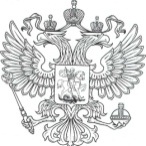 Федеральное государственноеобразовательное бюджетное учреждение высшего образования«Финансовый университетпри ПравительствеРоссийской Федерации»(Финансовый университет)                      АКТ   __________  № __________                    МоскваОб отказе от ознакомления с результатами аттестацииОснование: пункт 5.17 Порядка проведения аттестации педагогических работников Финансового университета, относящихся к профессорско-преподавательскому составу, утвержденного приказом Финуниверситета от _______________ № ___ и распоряжения Финансового университета от _____________ № _______ «О проведении аттестации  …..»Составлен комиссией:Председатель комиссии – ____________________________________________________________________________Члены комиссии: ________________________________________________________________________________________________________________________________________________________Комиссия   подтверждает, что работник, ____________________________________                                                                                                         (ФИО, ученая степень, ученое звание) отказался от ознакомления с результатами аттестации, под роспись в 9-дневный срок со дня проведения аттестации. Председатель комиссии             ___________                          _________________________Члены комиссии                         ___________                            ________________________                                                      ___________                            ________________________